First Name of Application CV No 1643286Whatsapp Mobile: +971504753686 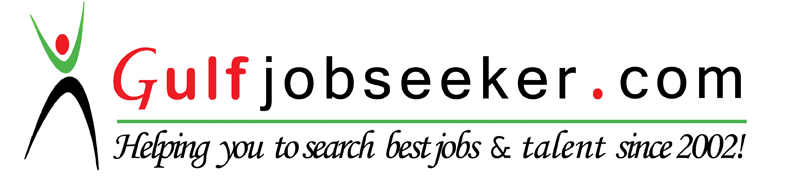 To get contact details of this candidate Purchase our CV Database Access on this link.http://www.gulfjobseeker.com/employer/services/buycvdatabase.php CURRICULUM VITAE (Abridged)   English Teacher /  ESL InstructorName:	Annamarie Visser Degree:		B A (Drama/English): University of Pretoria, South AfricaTeacher’s Cert.:	SACE (South African Council for Educators) Certificate of Registration. Reg. no: 359943TESOL Cert.:	Certificate of Educational Studies in TESOL (College of Teachers, UK)	Nationality:	South AfricanSUMMARY of Teaching Experience (abridged)Formal Teaching / Lecturing (Primary, Secondary and Tertiary Levels):UPDATED: November 26, 2015Hillcrest Primary School:                 1 year                  Gr. 6 Educator (ALL LEARNING AREAS)Brighton Education, Malaysia:         1 year                  Teacher’s Trainer/MentorPretoria Chinese School: (ISASA; IEB)        2 years  	                (English; Drama)   Also: SS and EMSHelderberg High School:        	     1 year	(English and 				Life Orientation)EFL/ESL Instructor/Teacher in Korea:	 6 years 3 months	(English Foreign 					Language Instructor)	Presda Primary School, Pretoria, RSA:	 3 years 4 months	(English Language			                                 Teacher) / and                                                       	                                 other learning areas	Training Institute (Public Administration): 	2 years 5 months 	(Presenter/Trainer: 					Business English			Courses)                                                                                                                                                                                                                     	Pretoria Technikon, RSA:	6 years	(Drama Department: Lecturer; and English Teacher to			Foreign students)	Buhlebuyeza Secondary School, RSA:	1 year		(English Teacher)	M L Sultan High School/College, RSA:	6 months 	(English Teacher)Tutoring:Tutoring Korean students in Korea - ENGLISHEnglish and Afrikaans (also Learning Support teacher at Pretoria Chinese School)Formal Teaching Experience(Primary, Secondary and Tertiary Levels)This includes teaching / lecturing at schools, College / University (in S.A. and abroad); also the Public Service: Training Institute.January 2015 – December 2015: Grade 6 English Language Educator at Hillcrest Primary School, Mowbray, South AfricaJanuary 2014 – December 2014: MENTOR to English teachers in Malaysia MoE: TELL Prog.   Ministry of Education: Teaching English Language and Literacy Programme.   July 2013 – January 2014: TUTORING English: and remedial teaching all ages.July 2011 – July 2013          English Home Language (Gr. 6 and 7) and Drama (Gr. 4-9) Teacher at PRETORIA CHINESE SCHOOL. English Academic Support (TESOL) to immigrant students (Gr. 1 – 12). CAPS trained.       Produced and directed annual plays and pageants.April 2010 – July 2011        English Foreign Language Instructor (TESOL): Reading Town Institute (Chung Dahm), Jinju, S.         Korea: primary, secondary levels predominantly.April 2008 – April 2009	English Educator/Teacher: Helderberg High School, Somerset West, RSA: English Gr. 8 to 12.August 2005 – August 2007EFL Instructor: Woosong University, Daejeon, Republic of South Korea. Completed TESOL (With Distinction) (Teaching English to Students of Other Languages) qualification, (accredited internationally), in my tenure there. Training adult students, as well as Korean English teachers, to teach English at Korean schools.August 2003 – August 2005ESL Teacher: Kang’s Language School, Daejeon, South Korea: Teaching English at all levels of proficiency, from kindergarten to high school and university students.March 2002 - April 2003        ESL Teacher: SDA Language Institute, Daejeon, Korea.January 2002 - February 2002Facilitator/Presenter: Business English Courses to adults at Kentron (Private Sector), Pretoria, RSA:  Business English Writing Courses and Public Speaking Courses.August 1998 - December 2001English and Science Teacher: Presda Primary School: Grades 5, 6, and 7 Gr.7 Teacher Afrikaans: Gr. 7Extra-Mural Activities: DramaDirected annual school plays or concertsFREELANCE TRANSLATOR and PRESENTER OF ENGLISH BUSINESS WRITING COURSES: Private Sector PRESENTER OF ENGLISH COURSES (Business Writing; Public Speaking for TV) in Public Sector: TRAINING INSTITUTE (Commission for Public Administration), Pretoria.EducationBACHELOR of ARTS (BA Drama): University of Pretoria, graduated fromTESOL Certificate (INTESOL International) accredited by The College of Teachers, UK: With Distinction (+150 hours)SACE REGISTERED TEACHER: Registered with the South African Council for Educators: SACE